Программапроведения совместного  заседания Комиссии РСПП по индустрии здоровья, Комиссии РСПП по фармацевтической и медицинской промышленности и Комитета ТПП по предпринимательству в здравоохранении и медицинской промышленности«Нормативно-правовое регулирование  обращения медицинских изделий в современных условиях»03 марта  2016 г.                             		г. Москва,		Котельническая наб., д. 17		офис РСПП  9.00-10.00	Регистрация участников.10.00-10.15	Открытие заседания. Калинин Ю.Т., Колотилова О.Н., Максимкина Е.А., Мурашко М.А., Сергиенко В.И., Черепов В.М.10.15-10.30	О выполнении  решений профильных Комиссий РСПП и Комитета ТПП по вопросам нормативно-правового регулирования  обращения медицинских изделий.	Калинин Ю.Т. – Председатель Комиссии РСПП по фармацевтической и  			  медицинской промышленности.10.30-12.00 	Практические вопросы совершенствования системы регистрации медицинских изделий.	Дабагов А.Р. – Президент ЗАО «Медицинские технологии Лтд».	Ручкин А.В. – Президент ассоциации «Здравмедтех».	Нечаев В.Н. – Генеральный директор Ассоциации производителей средств 		   клинической лабораторной диагностики.	Кулиш А.В. – Директор по развитию перспективных  медицинских 				технологий концерна «ВЕГА».	Гашенко Т.Ю. – Руководитель отдела регистрации «ЭколЛаб».	Масяго А.Ю. -  Заместитель генерального директора ЗАО «Вектор-Бест».	Галямова М.Р. - Медико-биологический союз.12.00-13.30	Основные направления совершенствования нормативно-правового регулирования обращения медицинских изделий в современных условиях.	Максимкина Е.А. – Директор Департамента лекарственного обеспечения 		и регулирования обращения медицинских изделий Минздрава 			России.	Мурашко М.А. – Руководитель Федеральной службы по надзору в сфере 			     здравоохранения.	Козлов И.М. – Генеральный директор ВНИИИМТ Росздравнадзора.	Иванов Р.А. – Вице-президент компании «BIOCAD».13.30-14.00	Принятие решения.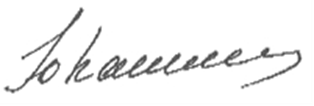 